 АДМИНИСТРАЦИЯ 
ЛЕНИНСКОГО МУНИЦИПАЛЬНОГО РАЙОНА
ВОЛГОГРАДСКОЙ ОБЛАСТИ_________________________________________________________________________ПОСТАНОВЛЕНИЕОт             №О внесении изменений в постановление администрации Ленинского муниципального района от 28.11.2018 № 671 Об утверждении административного регламента предоставления муниципальной услуги «Выдача градостроительного плана земельного участка»           В соответствии с постановлением Администрации Волгоградской области от 11.12.2021 № 678-п «О признании утратившим силу постановления Администрации Волгоградской области от 09 ноября 2015г. № 664-п «О государственной информационной системе «Портал государственных и муниципальных услуг (функций) Волгоградской области», руководствуясь Уставом Ленинского муниципального района Волгоградской области,ПОСТАНОВЛЯЮ:1. Внести в административный регламент предоставления муниципальной услуги «Выдача градостроительного плана земельного участка», утвержденный постановлением администрации Ленинского муниципального района от 28.11.2018 № 671 (в ред. постановлений от 20.09.2019г. № 475, от 26.12.2019г. № 729, от 06.02.2020г. № 52, (далее – Регламент) следующие изменения:1) в абзацах 2-4 пункта 5.2. раздела 5 Регламента слова «либо регионального портала государственных и муниципальных услуг» исключить.2. Постановление вступает в силу с момента его официального обнародования.Глава Ленинского муниципального района 			                               А.В. Денисов 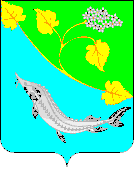 